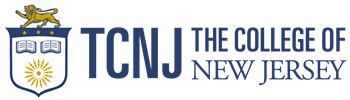 Career and Community Studies ProgramTranscript Request FormTo the applicant:Use this form to request a copy of your high school transcripts be sent to CCS program at The College of New Jersey.To the registrar/counseling office:High SchoolNumber & Street				City				State			ZipCheck one or both:_____ Please send one (1) copy of my high school transcript to:Career and Community StudiesThe College of New JerseySchool of Education Room 3042000 Pennington RoadEwing, NJ 08618-1100_____ Please send one (1) copy of my transcript to me. Amount enclosed: $________ (Please phone high school to determine their transcript fee prior to mailing them this form.)_____Ms. ______Mr. _______________________________________________________________________________			Last Name				First					Middle Initial________/________/________/U.S. Social Security __________________________________________________________________________________________________Street 				City			State			ZipDates of Attendance: __________________ -_______________________________________________________________________________________________________________________Signature										Date 